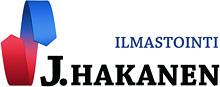 Ilmanvaihtokanavien puhdistuspöytäkirjaKohde:					Itä-Hakkilan koulu						Kohteen osoite:			Koulutie 8, 01260 Vantaa	Tilaaja:					Vantaan kaupunkiTilaajan osoite:				Kielotie 13 VantaaTilaajan edustaja:			Jussi SojakkaEdustajan yhteystiedot:		09 83925050Toimittajan tiedot:			J. Hakanen OyVernissakatu 5 B 68
              	01300 Vantaa					040 5155037Työ suoritettu ajalla:			10.-14.11.2014Kohteessa käytetyt työmenetelmätKohteen vertailukuvat ennen ja jälkeen työn suorittamisenIlmanvaihtokanavien puhdistuspöytäkirja1Imurointi4Pesu2Alipaineistus5Kaavinta/Harjaus3Koneellinen harjaus6Pika-/tarkistusluukun asennusKohteen osa-alueetKäytetyt menetelmätB-osa raitisilmakanava1,2,3B-osa tuloilmakone1,4Huomiot.kuva nro.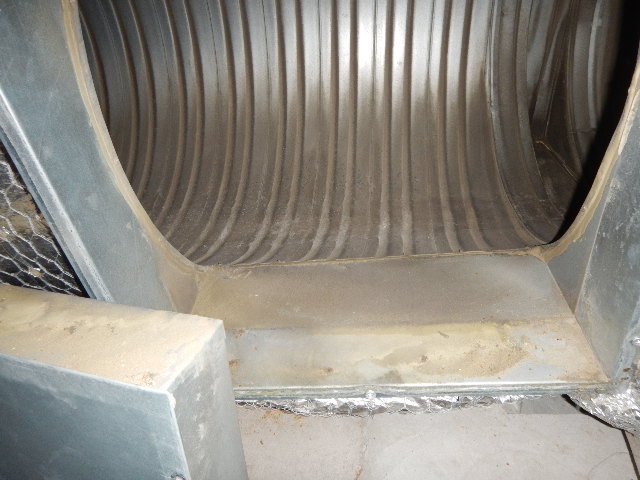 Tulo raitisilmakanava ennen puhdistusta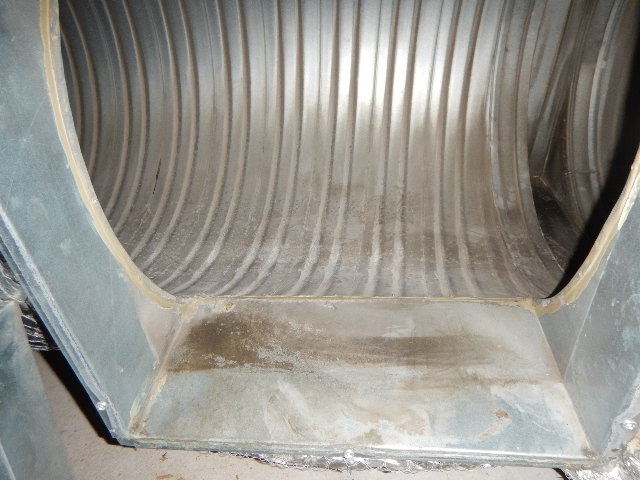 Puhdistettuna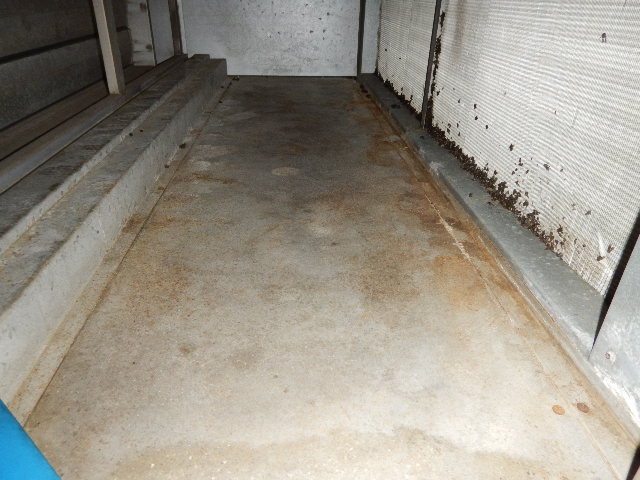 Tulo suodatinkammio ennen puhdistusta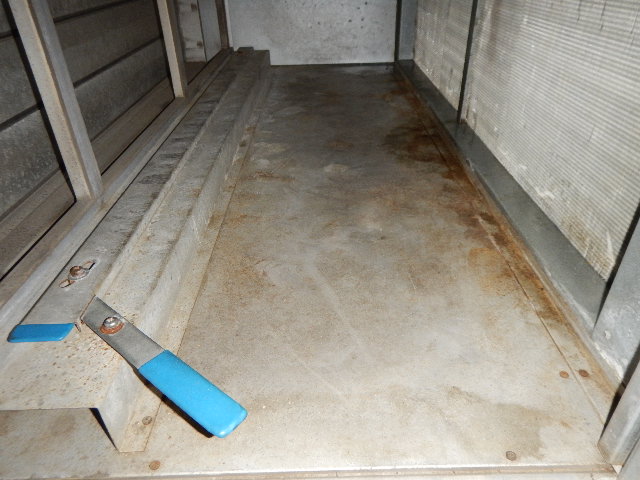 Puhdistettuna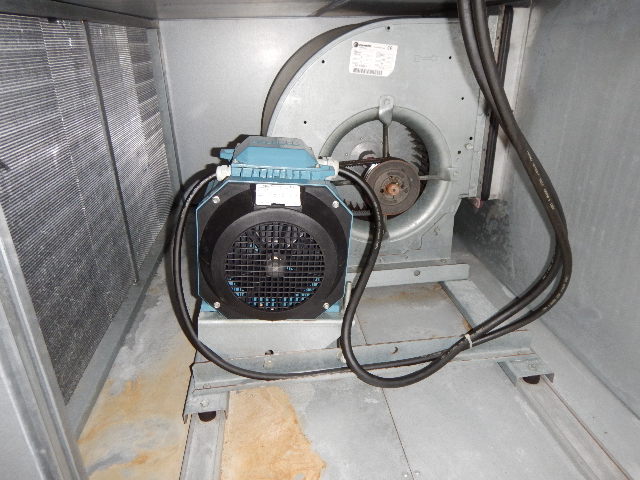 Tulo iv-kone ennen puhdistusta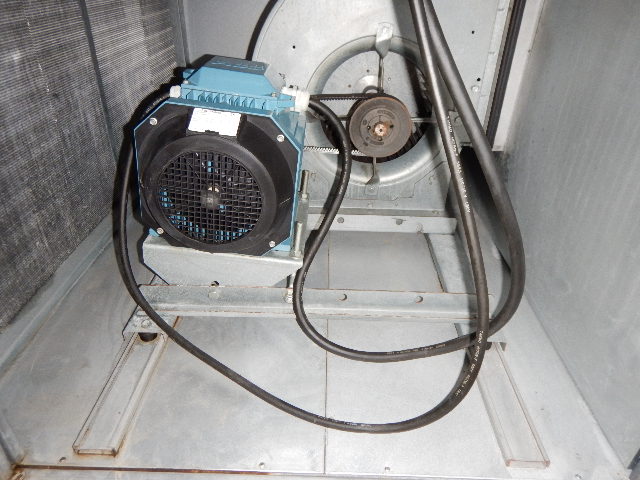 Puhdistettuna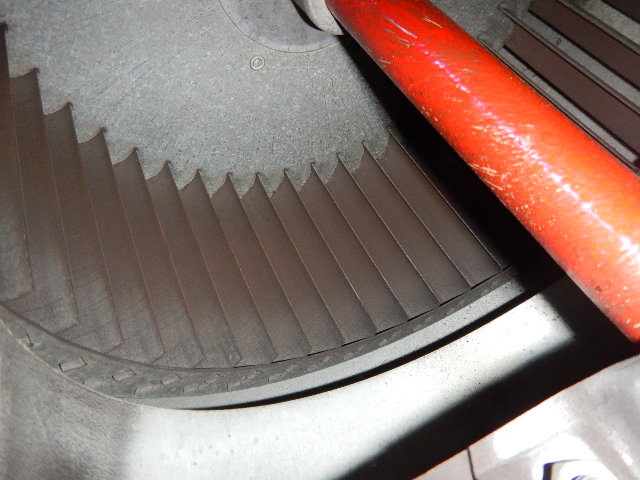 Tulokoneen siivekkeet ennen puhdistusta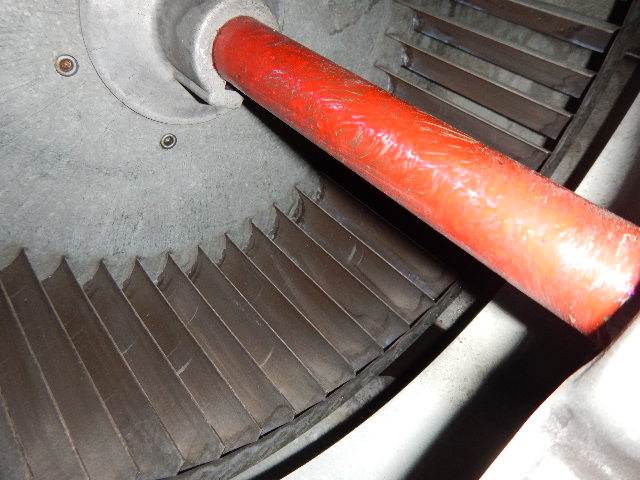 Puhdistettuna